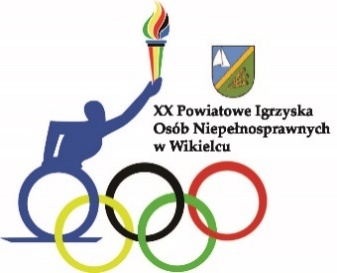 Załącznik nr 6 
do Regulaminu XX Powiatowych Igrzysk Osób Niepełnosprawnych – Wikielec 2018Program  XX Powiatowych Igrzysk Osób Niepełnosprawnych – Wikielec 20188.30 - 9.00 – przyjazd i rejestracja uczestników igrzysk9.00-9.15 – zbiórka  przemarsz Zespołów wokół stadionu9.15 - 9.45 – oficjalne otwarcie igrzysk9.45 - 10.15 – część artystyczna 10.15 – 13.15 – zawody sportowe13.15 – 13.45 – poczęstunek dla uczestników13.45 – 14.45 – ciąg dalszy zawodów14.45 – 15.15 – nagradzanie uczestników, zakończenie igrzyska